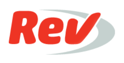 Order  How did we do?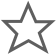 If you rate this transcript 3 or below, this agent will not work on your future ordersRate this transcriptChrisCarrington:	When I take on a representation of a client, it's a commitment. It's a commitment beyond financial incentive or compensation. I remain committed to that client. My personal philosophy is to advocate without apology and to adopt my client's cause as my own. That's the role that I'm in. It's to advocate for my client, to be their voice on their behalf and to share their concerns, sometimes their outrage, to push their position to a point of resolution.	I began my career as a prosecutor. Once I left the District Attorney's office, I went into private practice where I did criminal defense work for several years. In the mist of that, I worked at a firm that did a lot of different types of law, and I was invited to join a case as lead prosecutor on behalf of the Lehman Brother's estate in the secondary mortgage market. I joined the prosecution of those claims, and I really enjoyed it. I stayed in that space for many years and transitioned out of criminal, and I've expanded from there into a full and robust civil, commercial litigation practice.	I think, generally, people want to do business with people that they like and people that they trust, people who are transparent with them. You want to do business with someone especially with regard to the legal industry, or the medical industry, you want someone who's going to be straight with you, who's going to tell you if what you're thinking is a good idea or a bad idea, if the prognosis is good or bad. I think people come to us for our honestly, probably for our ability to wade into areas that maybe other lawyers won't.	It's challenging. It's never boring. It's never dull. It's fulfilling in that you can assist people who built entities and family owned business and you can help those folks steer through really difficult times.How did we do?If you rate this transcript 3 or below, this agent will not work on your future ordersRate this transcriptClientIan GarlicRef #R&C_Completed VideosOrder #TC0529267486